ÇANAKKALE ONSEKİZ MART ÜNİVERSİTESİ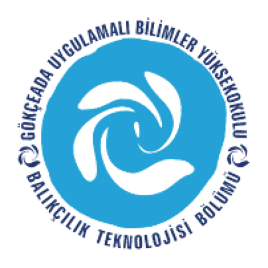 GÖKÇEADA UYGULAMALI BİLİMLER YÜKSEKOKULUBALIKÇILIK TEKNOLOJİSİ BÖLÜMÜ LİSANS PROGRAMI2016-2017 BAHAR DÖNEMİ  İKİNCİ  SINIF  ARA SINAV PROGRAMI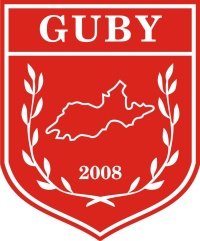 DERSTARİHSAATDERSLİKGÖZETMENDENİZDE GÜVENLİK(Öğr.Gör. Çetin KEDİOĞLU)03.4.17PAZARTESİ11:00USKUMRU-İSTAVRİT-SCUBA I(Öğr.Gör. Çetin KEDİOĞLU)03.4.17PAZARTESİ12:00İSTAVRİT -GIDA MİKROBİYOLOJİSİ(Yrd.Doç.Dr. Mine ÇARDAK)03.4.17PAZARTESİ15:00USKUMRU-İSTAVRİT -AĞ YAPIM VE DONAM TEKN. I(Doç.Dr. Deniz ACARLI)04.4.17SALI14:00USKUMRU-İSTAVRİT  -SU ÜRÜNLERİ İŞLEME TEKN.(Yrd.Doç.Dr. H.Basri ORMANCI)05.4.17ÇARŞAMBA11:00İSTAVRİT-OSEANOLOJİ(Öğr.Gör. İdil ÖZ)05.4.17ÇARŞAMBA15:00USKUMRU-İSTAVRİT-